LENGTH 1 – STAGE 3OUTCOMESA student:MA3-1WM - describes and represents mathematical situations in a variety of ways using mathematical terminology and some conventionsMA3-3WM - gives a valid reason for supporting one possible solution over anotherMA3-9MG - selects and uses the appropriate unit and device to measure lengths and distances, calculates perimeters, and converts between units of lengthLENGTH 2 – STAGE 3OUTCOMESA student:MA3-1WM - describes and represents mathematical situations in a variety of ways using mathematical terminology and some conventionsMA3-2WM - selects and applies appropriate problem-solving strategies, including the use of digital technologies, in undertaking investigationsMA3-3WM - gives a valid reason for supporting one possible solution over anotherMA3-9MG - selects and uses the appropriate unit and device to measure lengths and distances, calculates perimeters, and converts between units of lengthCONTENTplanChoose appropriate units of measurement for length (ACMMG108)recognise the need for a formal unit longer than the metre for measuring distance1recognise that there are 1000 metres in one kilometre, ie 1000 metres = 1 kilometre 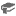 1describe one metre as one thousandth of a kilometre (Communicating) 1measure a kilometre and a half-kilometre2record distances using the abbreviation for kilometres (km) 1select and use the appropriate unit and measuring device to measure lengths and distances2describe how a length or distance was estimated and measured (Communicating, Problem Solving)2question and explain why two students may obtain different measures for the same length, distance or perimeter (Communicating, Reasoning) 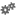 2estimate lengths and distances using an appropriate unit and check by measuring2record lengths and distances using combinations of millimetres, centimetres, metres and kilometres, eg 1 km 200 m2Calculate the perimeters of rectangles using familiar metric units (ACMMG109)3use the term 'dimensions' to describe the 'lengths' and 'widths' of rectangles 3measure and calculate the perimeter of a large rectangular section of the school, eg a playground, netball courts3calculate perimeters of common two-dimensional shapes, including squares, rectangles, triangles and regular polygons with more than four sides (ie regular polygons other than equilateral triangles and squares)4recognise that rectangles with the same perimeter may have different dimensions (Reasoning) 3explain that the perimeters of two-dimensional shapes can be found by finding the sum of the side lengths (Communicating)4explain the relationship between the lengths of the sides and the perimeters for regular polygons (including equilateral triangles and squares) (Communicating, Reasoning) 4record calculations used to find the perimeters of two-dimensional shapes4CONTENTplanConnect decimal representations to the metric system (ACMMG135)recognise the equivalence of whole-number and decimal representations of measurements of length, eg 165 cm is the same as 1.65 m6interpret decimal notation for lengths and distances, eg 13.5 cm is 13 centimetres and 5 millimetres6record lengths and distances using decimal notation to three decimal places, eg 2.753 km6Convert between common metric units of length (ACMMG136)convert between metres and kilometres5convert between millimetres, centimetres and metres to compare lengths and distances5explain and use the relationship between the size of a unit and the number of units needed to assist in determining whether multiplication or division is required when converting between units, eg 'More metres than kilometres will be needed to measure the same distance, and so to convert from kilometres to metres, I need to multiply' (Communicating, Reasoning) 5Solve problems involving the comparison of lengths using appropriate units (ACMMG137)investigate and compare perimeters of rectangles with the same area 7determine the number of different rectangles that can be formed using whole-number dimensions for a given area (Problem Solving, Reasoning) 7solve a variety of problems involving length and perimeter, including problems involving different units of length, eg 'Find the total length of three items measuring 5 mm, 20 cm and 1.2 m' 7